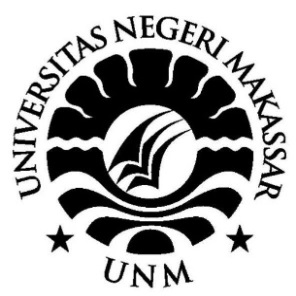 SKRIPSIPENGEMBANGAN SISTEM PENYIRAMAN DAN PEMUPUKAN BERDASARKAN WAKTU SERTA KELEMBABAN TANAH BERBASIS ARDUINOOleh:
ANDI FAISAL PATRA1329042064PENDIDIKAN TEKNIK INFORMATIKA DAN KOMPUTERJURUSAN PENDIDIKAN TEKNIK ELEKTROFAKULTAS TEKNIKUNIVERSITAS NEGERI MAKASSAR2018ABSTRAKAndi Faisal Patra, 1329042064. 2018. Pengembangan Sistem Penyiraman dan Pemupukan Berdasarkan Waktu Serta Kelembaban Tanah Berbasis Arduino. Skripsi. Program Studi Pendidikan Teknik Informatika dan Komputer. Jurusan Pendidikan Teknik Elektro. Fakultas Teknik. Universitas Negeri Makassar. Pembimbing: Mustari S. Lamada dan Satria Gunawan Zain.Tujuan penelitian ini yaitu: (1) Pengembangan alat penyiraman dan pemupukan otomatis berbasis arduino. (2) Sistem pengontrol alat untuk melakukan penyiraman dan pemupukan secara otomatis. (3) mengetahui tanggapan pengguna terhadap alat yang di kembangkan. Model dalam penelitian pengembangan ini adalah model prosedural dengan metode prototype, yaitu model yang bersifat deskriptif dan menggariskan pada langkah-langkah pengembangan. Langkah-langkah yang ditempuh meliputi tahap: potensi dan masalah, pengumpulan data, desain produk, validasi desain, revisi desain produk, uji coba produk, revisi produk, uji coba pemakaian, dan produksi massal. Penelitian ini menghasilkan sebuah alat yang berfungsi untuk mempermudah pekerjaaan petani dalam hal menyiram dan memberikan pupuk pada tanaman. Kata Kunci : Soil Moisture, Relay, RTC.[1] [2] [3] [4][5][6][1]	S. G. Zain and A. Suyono, “PERANCANGAN APLIKASI PERPARKIRAN MENGGUNAKAN SENSOR ULTRASONIk,” Elektron. Telekomun. Comput., vol. 12, no. 2, 2017.[2]	Y. Tjandi and S. Kasim, “Kendali Peralatan Listrik Berbasis Smartphone,” Indones. J. Fundam. Sci., vol. 1, no. 1, 2015.[3]	S. Suryono, A. M. Mappalotteng, and Y. Tjandi, “PENGEMBANGAN ALAT KENDALI PERALATAN LISTRIK RUMAH TANGGA RESERVOAR BERBASIS RELAY RASPBERRY.” UNIVERSITAS NEGERI MAKASSAR, 2018.[4]	M. Mustahir, P. Patang, and A. M. Mappalotteng, “PENGGUNAAN ALAT PENGAYAK BUBUK KOPI BERBASIS MIKROKONTROLER MENGGUNAKAN ARDUINO NANO,” 2017.[5]	F. Fathahillah and H. Hardianto, “Purwarupa Sistem Kontrol Elevator Berbasis Programable Logic Control,” Setrum Sist. Kendali-Tenaga-Elektronika-Telekomunikasi-Komputer, vol. 6, no. 2, pp. 142–149, 2017.[6]	A. Ardiwijoyo and A. M. Mappalotteng, “Rancang Bangun Alat Pemberi Pakan Ikan dengan Sistem Automatisasi Berbasis Arduino Uno R3 dengan Sistem Kendali SMS,” J. Pendidik. Teknol. Pertan., vol. 4, pp. 12–20, 2018.